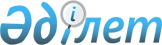 Аудандық мәслихаттың 2010 жылғы 24 желтоқсандағы № 199 "2011-2013 жылдрға арналған Мәртөк ауданының бюджеті туралы" шешіміне өзгерістер мен толықтырулар енгізу туралы
					
			Мерзімі біткен
			
			
		
					Ақтөбе облысы Мәртөк аудандық мәслихатының 2011 жылғы 3 ақпандағы № 218 шешімі. Ақтөбе облысы Мәртөк ауданының Әділет басқармасында 2011 жылғы 23 ақпанда № 3-8-126 тіркелді. Қолданылу мерзімі аяқталуына байланысты күші жойылды - Ақтөбе облысы Мәртөк аудандық мәслихатының 2012 жылғы 14 наурыздағы № 28 хаты.
      Ескерту. Қолданылу мерзімі аяқталуына байланысты күші жойылды - Ақтөбе облысы Мәртөк аудандық мәслихатының 2012.03.14 № 28 Хаты.
      Қазақстан Республикасының 2001 жылғы 23 қаңтардағы № 148 "Қазақстан Республикасындағы жергілікті мемлекеттік басқару және өзін-өзі басқару туралы" Заңының 6 бабының 1 тармағының 1) тармақшасына, Қазақстан Республикасының 2008 жылғы 4 желтоқсандағы № 95 Бюджет Кодексінің 104 бабының 5 тармағына, 106 бабының 2 тармағының 4) тармақшасына және 4 тармағына, облыстық мәслихаттың 2011 жылғы 21 қаңтардағы № 361 "Облыстық мәслихаттың 2010 жылғы 13 желтоқсандағы № 333 "2011-2013 жылдарға арналған облыстық бюджет туралы" шешіміне өзгерістер мен толықтырулар енгізу туралы" шешіміне сәйкес аудандық мәслихат ШЕШІМ ЕТЕДІ:
      1. Аудандық мәслихаттың "2011-2013 жылдарға арналған Мәртөк ауданының бюджеті туралы" 2010 жылғы 24 желтоқсандағы № 199 шешіміне (Нормативтік құқықтық кесімдерді мемлекеттік тіркеу тізілімінде тіркелген № 3-8-122, 2011 жылғы 3 ақпанда "Мәртөк тынысы" газетінің № 6-7 жарияланған) мынадай өзгерістер мен толықтырулар енгізілсін:
      1) 1 тармақта:
      1) тармақшасында:
      кірістер
      "3 126 547" деген цифрлар "3 147 670" деген цифрлармен ауыстырылсын;
      оның ішінде:
      трансферт түсімдері бойынша
      "2 720 717" деген цифрлар "2 741 840" деген цифрлармен ауыстырылсын;
      2) тармақшасында:
      шығындар
      "3 126 547" деген цифрлар "3 200 277,8" деген цифрлармен ауыстырылсын;
      3) тармақщасында:
      таза бюджеттік кредит беру
      "29 139,2" деген цифрлар "29 139" деген цифрлармен ауыстырылсын;
      оның ішінде:
      бюджеттік кредиттерді өтеу
      "2 017,8"деген цифрлар "2 018" деген цифрлармен ауыстырылсын.
      5) тармақшасында:
      бюджет дефициті
      "- 29 139,2" деген цифрлар "-81 746,8" деген цифрлармен ауыстырылсын;
      6) тармақшасында:
      бюджет дефицитін қаржыландыру
      "29 139,2" деген цифрлар "81 746,8" деген цифрлармен ауыстырылсын;
      2) 8 тармақта:
      3 абзацтың бөлігінде:
      "449 870" деген цифрлар "470 370" деген цифрлармен ауыстырылсын;
      3) 9 тармақта:
      3 абзацтың бөлігінде:
      "177 789" деген цифрлар "178 412" деген цифрлармен ауыстырылсын.
      2. Көрсетілген шешімдегі 1, 2, 3, 5 қосымшалар осы шешімдегі 1, 2, 3, 4 қосымшаларға сәйкес жаңа редакцияда жазылсын.
      3. Осы шешім 2011 жылғы 1 қаңтардан бастап қолданысқа енгізіледі және әділет органдарында мемлекеттік тіркелген күнінен бастап күшіне енеді. 2011 жылға арналған Мәртөк ауданының бюджеті 2012 жылға арналған Мәртөк ауданының бюджеті 2013 жылға арналған Мәртөк ауданының бюджеті 2011 жылға арналған "Қаладағы аудан, аудандық маңызы бар қала,
кент, ауыл (село), ауылдық (селолық) округ әкімінің аппараты"
123 бағдарламасының әкімдігінің бюджеттік бағдарламасы
      кестенің жалғасы
					© 2012. Қазақстан Республикасы Әділет министрлігінің «Қазақстан Республикасының Заңнама және құқықтық ақпарат институты» ШЖҚ РМК
				
Аудандық мәслихат
Аудандық мәслихаттың
сессиясының төрағасы
хатшысы
И.Жұмабаев
А.Смағұлов2011 жылғы 3 ақпандағы № 218
аудандық мәслихаттың шешіміне
№ 1 қосымша
санаты
санаты
санаты
санаты
Сомасы (мың
теңге)
сыныбы
сыныбы
сыныбы
Сомасы (мың
теңге)
ішкі сыныбы
ішкі сыныбы
Сомасы (мың
теңге)
АТАУЫ
Сомасы (мың
теңге)
1
2
3
4
5
Кірістер
3 147 670,0
1
Салықтық түсiмдер
388 820,0
01
Табыс салығы
158 130
2
Жеке табыс салығы
158 130
03
Әлеуметтік салық
129 000
1
Әлеуметтік салық
129 000
04
Меншiкке салынатын салықтар
93 440
1
Мүлiкке салынатын салықтар
65 670
3
Жер салығы
4 070
4
Көлiк құралдарына салынатын салық
19 200
5
Бірыңғай жер салығы
4 500
05
Тауарларға, жұмыстарға және қызметтерге салынатын iшкi салықтар
6 230,0
2
Акциздер
1 010,0
3
Табиғи және басқа да ресурстарды пайдаланғаны үшiн түсетiн түсiмдер
2 400,0
4
Кәсiпкерлiк және кәсiби қызметтi жүргiзгенi үшiн алынатын алымдар
2 580,0
5
Ойын бизнесіне салық
240,0
08
Заңдық мәнді іс-әрекеттерді жасағаны және (немесе) оған уәкілеттігі бар мемлекеттік органдар немесе лауазымды адамдар құжаттар бергені үшін алынатын міндетті төлемдер
2 020,0
1
Мемлекеттік баж
2 020,0
2
Салықтық емес түсiмдер
10 810,0
01
Мемлекеттік меншiктен түсетiн кірістер
7 500,0
5
Мемлекет меншігіндегі мүлікті жалға беруден түсетін кірістер
7 500,0
04
Мемлекеттік бюджеттен қаржыландырылатын, сондай-ақ Қазақстан Республикасы Ұлттық Банкінің бюджетінен (шығыстар сметасынан) ұсталатын және қаржыландырылатын мемлекеттік мекемелер салатын айыппұлдар, өсімпұлдар, санкциялар, өндіріп алулар
2 500,0
1
Мұнай секторы ұйымдарынан түсетін түсімдерді қоспағанда, мемлекеттік бюджеттен қаржыландырылатын, сондай-ақ Қазақстан Республикасы Ұлттық Банкінің бюджетінен (шығыстар сметасынан) ұсталатын және қаржыландырылатын мемлекеттік мекемелер салатын айыппұлдар, өсімпұлдар, санкциялар, өндіріп алулар
2 500,0
06
Басқа да салықтық емес түсімдер
810,0
1
Басқа да салықтық емес түсімдер
810,0
3
Негізгі капиталды сатудан түсетін түсімдер
6 200,0
03
Жердi және материалдық емес активтердi сату
6 200,0
1
Жерді сату
6 200,0
4
Трансферттердің түсімдері
2 741 840,0
02
Мемлекеттік басқарудың жоғары тұрған органдарынан түсетін трансферттер
2 741 840,0
2
Облыстық бюджеттен түсетiн трансферттер
2 741 840,0
Функ. топ
Функ. топ
Функ. топ
Функ. топ
Функ. топ
Сомасы (мың
теңге)
Кіші функция
Кіші функция
Кіші функция
Кіші функция
Сомасы (мың
теңге)
Әкімші
Әкімші
Әкімші
Сомасы (мың
теңге)
Бағдарлама
Бағдарлама
Сомасы (мың
теңге)
АТАУЫ
Сомасы (мың
теңге)
1
2
3
4
5
6
II. Шығындар
3 200 277,8
01
Жалпы сипаттағы мемлекеттiк қызметтер
194 111,0
1
Мемлекеттiк басқарудың жалпы функцияларын орындайтын өкiлдi, атқарушы және басқа органдар
168 293,0
112
Аудан (облыстық маңызы бар қала) мәслихатының аппараты
17 251,0
001
Аудан (облыстық маңызы бар қала) мәслихатының қызметін қамтамасыз ету жөніндегі қызметтер
17 251,0
122
Аудан (облыстық маңызы бар қала) әкімінің аппараты
45 939,0
001
Аудан (облыстық маңызы бар қала) әкімінің қызметін қамтамасыз ету жөніндегі қызметтер
40 439,0
003
Мемлекеттік органдардың күрделі шығыстары
5 500,0
123
Қаладағы аудан, аудандық маңызы бар қала, кент, ауыл (село), ауылдық (селолық) округ әкімінің аппараты
105 103,0
001
Қаладағы аудан, аудандық маңызы бар қаланың, кент, ауыл (село), ауылдық (селолық) округ әкімінің қызметін қамтамасыз ету жөніндегі қызметтер
105 093,0
022
Мемлекеттік органдардың күрделі шығыстары
10,0
2
Қаржылық қызмет
12 365,0
452
Ауданның (облыстық маңызы бар қаланың) қаржы бөлімі
12 365,0
001
Аудандық бюджетті орындау және коммуналдық меншікті (облыстық маңызы бар қала) саласындағы мемлекеттік саясатты іске асыру жөніндегі қызметтер
11 779,0
003
Салық салу мақсатында мүлікті бағалауды жүргізу
86,0
011
Коммуналдық меншікке түскен мүлікті есепке алу, сақтау, бағалау және сату
500,0
5
Жоспарлау және статистикалық қызмет
13 453,0
476
Ауданның (облыстық маңызы бар қаланың) экономика, бюджеттік жоспарлау және кәсіпкерлік бөлімі
13 453,0
001
Экономикалық саясатты, мемлекеттік жоспарлау жүйесін қалыптастыру және дамыту және ауданды (облыстық маңызы бар қаланы) басқару саласындағы мемлекеттік саясатты іске асыру жөніндегі қызметтер
13 229,0
003
Мемлекеттік органдардың күрделі шығыстары
224,0
02
Қорғаныс
10 885,0
1
Әскери мұқтаждар
1 410,0
122
Аудан (облыстық маңызы бар қала) әкімінің аппараты
1 410,0
005
Жалпыға бірдей әскери міндетті атқару шеңберіндегі іс-шаралар
1 410,0
2
Төтенше жағдайлар жөніндегі жұмыстарды ұйымдастыру
9 475,0
122
Аудан (облыстық маңызы бар қала) әкімінің аппараты
9 475,0
006
Аудан (облыстық маңызы бар қала) ауқымындағы төтенше жағдайлардың алдын алу және оларды жою
1 075,0
007
Аудандық (қалалық) ауқымдағы дала өрттерінің, сондай-ақ мемлекеттік өртке қарсы қызмет органдары құрылмаған елді мекендерде өрттердің алдын алу және оларды сөндіру жөніндегі іс-шаралар
8 400,0
04
Бiлiм беру
1 857 856,1
1
Мектепке дейiнгi тәрбие және оқыту
214 303,0
471
Ауданның (облыстық маңызы бар қаланың) білім, дене шынықтыру және спорт бөлімі
214 303,0
003
Мектепке дейінгі тәрбие ұйымдарының қызметін қамтамасыз ету
214 303,0
2
Бастауыш, негізгі орта және жалпы орта білім беру
1 508 642,1
471
Ауданның (облыстық маңызы бар қаланың) білім, дене шынықтыру және спорт бөлімі
1 508 642,1
004
Жалпы білім беру
1 432 462,1
005
Балалар мен жеткіншектерге қосымша білім беру
76 180,0
9
Бiлiм беру саласындағы өзге де қызметтер
134 911,0
466
Ауданның (облыстық маңызы бар қаланың) сәулет, қала құрылысы және құрылыс бөлімі
96 499,0
037
Білім беру объектілерін салу және реконструкциялау
96 499,0
471
Ауданның (облыстық маңызы бар қаланың) білім, дене шынықтыру және спорт бөлімі
38 412,0
009
Ауданның (облыстық маңызы бар қаланың) мемлекеттік білім беру мекемелер үшін оқулықтар мен оқу-әдістемелік кешендерді сатып алу және жеткізу
5 268,0
010
Аудандық (қалалалық) ауқымдағы мектеп олимпиадаларын және мектептен тыс іс-шараларды өткiзу
174,0
011
Ауданның (областык маңызы бар қаланың) мемлекеттік білім беру мекемелеріне жұмыстағы жоғары көрсеткіштері үшін гранттарды табыс ету
8 770,0
020
Жетім баланы (жетім балаларды) және ата-аналарының қамқорынсыз қалған баланы (балаларды) күтіп-ұстауға асыраушыларына ай сайынғы ақшалай қаражат төлемдері
14 062,0
022
Білім беру ұйымдарында Интернетке қолжетімділікті қамтамасыз ету
5 127,0
023
Үйде оқытылатын мүгедек балаларды жабдықпен, бағдарламалық қамтамасыз ету
5 011,0
06
Әлеуметтiк көмек және әлеуметтiк қамсыздандыру
152 532,0
2
Әлеуметтiк көмек
138 594,0
123
Қаладағы аудан, аудандық маңызы бар қала, кент, ауыл (село), ауылдық (селолық) округ әкімінің аппараты
14 074,0
003
Мұқтаж азаматтарға үйінде әлеуметтік көмек көрсету
14 074,0
451
Ауданның (облыстық маңызы бар қаланың) жұмыспен қамту және әлеуметтік бағдарламалар бөлімі
124 520,0
002
Еңбекпен қамту бағдарламасы
18 582,0
004
Ауылдық жерлерде тұратын денсаулық сақтау, білім беру, әлеуметтік қамтамасыз ету, мәдениет және спорт мамандарына отын сатып алуға Қазақстан Республикасының заңнамасына сәйкес әлеуметтік көмек көрсету
9 699,0
005
Мемлекеттік атаулы әлеуметтік көмек
1 498,0
006
Тұрғын үй көмегі
500,0
007
Жергілікті өкілетті органдардың шешімі бойынша мұқтаж азаматтардың жекелеген топтарына әлеуметтік көмек
68 613,0
010
Үйден тәрбиеленіп оқытылатын мүгедек балаларды материалдық қамтамасыз ету
182,0
016
18 жасқа дейінгі балаларға мемлекеттік жәрдемақылар
23 828,0
017
Мүгедектерді оңалту жеке бағдарламасына сәйкес, мұқтаж мүгедектерді міндетті гигиеналық құралдарымен қамтамасыз етуге және ымдау тілі мамандарының, жеке көмекшілердің қызмет көрсету
1 618,0
9
Әлеуметтiк көмек және әлеуметтiк қамтамасыз ету салаларындағы өзге де қызметтер
13 938,0
451
Ауданның (облыстық маңызы бар қаланың) жұмыспен қамту және әлеуметтік бағдарламалар бөлімі
13 938,0
001
Жергілікті деңгейде халық үшін әлеуметтік бағдарламаларды жұмыспен қамтуды қамтамасыз етуді іске асыру саласындағы мемлекеттік саясатты іске асыру жөніндегі қызметтер
13 474,0
011
Жәрдемақыларды және басқа да әлеуметтік төлемдерді есептеу, төлеу мен жеткізу бойынша қызметтерге ақы төлеу
464,0
07
Тұрғын үй-коммуналдық шаруашылық
104 335,0
1
Тұрғын үй шаруашылығы
57 521,0
466
Ауданның (облыстық маңызы бар қаланың) сәулет, қала құрылысы және құрылыс бөлімі
57 521,0
003
Мемлекеттік коммуналдық тұрғын үй қорының тұрғын үй құрылысы
35 299,0
004
Инженерлік коммуниациялық инфрақұрылымды дамыту және жайластыру
22 222,0
2
Коммуналдық шаруашылық
1 496,0
458
Ауданның (облыстық маңызы бар қаланың) тұрғын үй-коммуналдық шаруашылығы, жолаушылар көлігі және автомобиль жолдары бөлімі
1 496,0
027
Ауданның (облыстық маңызы бар қаланың) коммуналдық меншігіндегі газ жүйелерін қолдануды ұйымдастыру
1 496,0
029
Сумен қамтамасыз ету жүйесін дамыту
0,0
3
Елді-мекендерді көркейту
45 318,0
123
Қаладағы аудан, аудандық маңызы бар қала, кент, ауыл (село), ауылдық (селолық) округ әкімінің аппараты
25 597,0
008
Елді мекендерде көшелерді жарықтандыру
15 808,0
009
Елді мекендердің санитариясын қамтамасыз ету
7 546,0
011
Елді мекендерді абаттандыру мен көгалдандыру
2 243,0
458
Ауданның (облыстық маңызы бар қаланың) тұрғын үй-коммуналдық шаруашылығы, жолаушылар көлігі және автомобиль жолдары бөлімі
19 721,0
015
Елдi мекендердегі көшелердi жарықтандыру
5 450,0
018
Елдi мекендердi абаттандыру және көгалдандыру
14 271,0
08
Мәдениет, спорт, туризм және ақпараттық кеңiстiк
112 729,0
1
Мәдениет саласындағы қызмет
76 120,0
455
Ауданның (облыстық маңызы бар қаланың) мәдениет және тілдерді дамыту бөлімі
76 120,0
003
Мәдени-демалыс жұмысын қолдау
76 120,0
2
Спорт
1 529,0
471
Ауданның (облыстық маңызы бар қаланың) білім, дене шынықтыру және спорт бөлімі
1 529,0
013
Ұлттық және бұқаралық спорт түрлерін дамыту
592,0
014
Аудандық (облыстық маңызы бар қалалық) деңгейде спорттық жарыстар өткiзу
267,0
015
Әртүрлi спорт түрлерi бойынша аудан (облыстық маңызы бар қала) құрама командаларының мүшелерiн дайындау және олардың облыстық спорт жарыстарына қатысуы
670,0
3
Ақпараттық кеңiстiк
24 954,0
455
Ауданның (облыстық маңызы бар қаланың) мәдениет және тілдерді дамыту бөлімі
20 954,0
006
Аудандық (қалалық) кiтапханалардың жұмыс iстеуi
20 283,0
007
Мемлекеттік тілді және Қазақстан халықтарының басқа да тілдерін дамыту
671,0
456
Ауданның (облыстық маңызы бар қаланың) ішкі саясат бөлімі
4 000,0
002
Газеттер мен журналдар арқылы мемлекеттік ақпараттық саясат жүргізу жөніндегі қызметтер
3 000,0
005
Телерадио хабарларын тарату арқылы мемлекеттік ақпараттық саясатты жүргізу жөніндегі қызметтер
1 000,0
9
Мәдениет, спорт, туризм және ақпараттық кеңiстiктi ұйымдастыру жөнiндегi өзге де қызметтер
10 126,0
455
Ауданның (облыстық маңызы бар қаланың) мәдениет және тілдерді дамыту бөлімі
4 731,0
001
Жергілікті деңгейде тілдерді және мәдениетті дамыту саласындағы мемлекеттік саясатты іске асыру жөніндегі қызметтер
4 682,0
010
Мемлекеттік органдардың күрделі шығыстары
49,0
456
Ауданның (облыстық маңызы бар қаланың) ішкі саясат бөлімі
5 395,0
001
Жергілікті деңгейде ақпарат, мемлекеттілікті нығайту және азаматтардың әлеуметтік сенімділігін қалыптастыру саласында мемлекеттік саясатты іске асыру жөніндегі қызметтер
4 727,0
003
Жастар саясаты саласындағы өңірлік бағдарламаларды iске асыру
668,0
10
Ауыл, су, орман, балық шаруашылығы, ерекше қорғалатын табиғи аумақтар, қоршаған ортаны және жануарлар дүниесін қорғау, жер қатынастары
695 763,0
1
Ауыл шаруашылығы
21 598,0
474
Ауданның (облыстық маңызы бар қаланың) ауыл шаруашылығы және ветеринария бөлімі
16 276,0
001
Жергілікті деңгейде ауыл шаруашылығы және ветеринария саласындағы мемлекеттік саясатты іске асыру жөніндегі қызметтер
13 678,0
005
Мал көмінділерінің (биотермиялық шұңқырлардың) жұмыс істеуін қамтамасыз ету
1 200,0
006
Ауру жануарларды санитарлық союды ұйымдастыру
108,0
007
Қаңғыбас иттер мен мысықтарды аулауды және жоюды ұйымдастыру
1 290,0
476
Ауданның (облыстық маңызы бар қаланың) экономика, бюджеттік жоспарлау және кәсіпкерлік бөлімі
5 322,0
099
Республикалық бюджеттен берілетін нысаналы трансферттер есебiнен ауылдық елді мекендер саласының мамандарын әлеуметтік қолдау шараларын іске асыру
5 322,0
2
Су шаруашылығы
648 782,0
458
Ауданның (облыстық маңызы бар қаланың) тұрғын үй-коммуналдық шаруашылығы, жолаушылар көлігі және автомобиль жолдары бөлімі
648 782,0
025
Сумен жабдықтау жүйесін дамыту
648 782,0
6
Жер қатынастары
9 760,0
463
Ауданның (облыстық маңызы бар қаланың) жер қатынастары бөлімі
9 760,0
001
Аудан (облыстық маңызы бар қала) аумағында жер қатынастарын реттеу саласындағы мемлекеттік саясатты іске асыру жөніндегі қызметтер
7 422,0
002
Ауыл шаруашылығы алқаптарын бір түрден екіншісіне ауыстыру жөніндегі жұмыстар
161,0
003
Елді мекендердің жер шаруашылық орналастыру
2 177,0
9
Ауыл, су, орман, балық шаруашылығы және қоршаған ортаны қорғау мен жер қатынастары саласындағы өзге де қызметтер
15 623,0
474
Ауданның (облыстық маңызы бар қаланың) ауыл шаруашылығы және ветеринария бөлімі
15 623,0
013
Эпизоотияға қарсы іс-шаралар жүргізу
15 623,0
11
Өнеркәсіп, сәулет, қала құрылысы және құрылыс қызметі
13 130,0
2
Сәулет, қала құрылысы және құрылыс қызметі
13 130,0
466
Ауданның (облыстық маңызы бар қаланың) сәулет, қалақұрылысы және құрылыс бөлімі
13 130,0
001
Құрылыс, облыс қалаларының, аудандарының және елді мекендерінің сәулеттік бейнесін жақсарту саласындағы мемлекеттік саясатты іске асыру және ауданның (облыстық маңызы бар қаланың) аумағын оңтайлы және тиімді қала құрылыстық игеруді қамтамасыз ету жөніндегі қызметтер
6 830,0
013
Аудан аумағында қала құрылысын дамытудың кешенді схемаларын, аудандық (облыстық) маңызы бар қалалардың, кенттердің және өзге де ауылдық елді мекендердің бас жоспарларын әзірлеу
6 300,0
12
Көлiк және коммуникация
31 653,0
1
Автомобиль көлiгi
31 653,0
458
Ауданның (облыстық маңызы бар қаланың) тұрғын үй-коммуналдық шаруашылығы, жолаушылар көлігі және автомобиль жолдары бөлімі
31 653,0
023
Автомобиль жолдарының жұмыс істеуін қамтамасыз ету
31 653,0
13
Басқалар
26 504,0
3
Кәсiпкерлiк қызметтi қолдау және бәсекелестікті қорғау
795,0
476
Ауданның (облыстық маңызы бар қаланың) экономика, бюджеттік жоспарлау және кәсіпкерлік бөлімі
795,0
005
Кәсіпкерлік қызметті қолдау
795,0
9
Басқалар
25 709,0
451
Ауданның (облыстық маңызы бар қаланың) жұмыспен қамту және әлеуметтік бағдарламалар бөлімі
780,0
022
"Бизнестің жол картасы - 2020" бағдарламасы шеңберінде жеке кәсіпкерлікті қолдау
780,0
452
Ауданның (облыстық маңызы бар қаланың) қаржы бөлімі
2 297,0
012
Ауданның (облыстық маңызы бар қаланың) жергілікті атқарушы органының резерві 
2 297,0
458
Ауданның (облыстық маңызы бар қаланың) тұрғын үй-коммуналдық шаруашылығы, жолаушылар көлігі және автомобиль жолдары бөлімі
7 043,0
001
Жергілікті деңгейде тұрғын үй-коммуналдық шаруашылығы, жолаушылар көлігі және автомобиль жолдары саласындағы мемлекеттік саясатты іске асыру жөніндегі қызметтер
7 043,0
471
Ауданның (облыстық маңызы бар қаланың) білім, дене шынықтыру және спорт бөлімі
15 589,0
001
Білім, дене шынықтыру және спорт бөлімі қызметін қамтамасыз ету
15 589,0
15
Трансферттер
779,7
1
Трансферттер
779,7
452
Ауданның (облыстық маңызы бар қаланың) қаржы бөлімі
779,7
006
Нысаналы пайдаланылмаған (толық пайдаланылмаған) трансферттерді қайтару
779,7
III. Таза бюджеттік кредит беру
29 139,0
Бюджеттік кредиттер
31 157,0
10
Ауыл, су, орман, балық шаруашылығы, ерекше қорғалатын табиғи аумақтар, қоршаған ортаны және жануарлар дүниесін қорғау, жер қатынастары
31 157,0
1
Ауыл шаруашылығы
31 157,0
476
Ауданның (облыстық маңызы бар қаланың) экономика, бюджеттік жоспарлау және кәсіпкерлік бөлімі
31 157,0
004
Ауылдық елді мекендердің әлеуметтік саласының мамандарын әлеуметтік қолдау шараларын іске асыру үшін бюджеттік кредиттер
31 157,0
санаты
санаты
санаты
санаты
Сомасы (мың
теңге)
сыныбы
сыныбы
сыныбы
Сомасы (мың
теңге)
ішкі сыныбы
ішкі сыныбы
Сомасы (мың
теңге)
АТАУЫ
Сомасы (мың
теңге)
1
2
3
4
5
5
1
Бюджеттік кредиттерді өтеу
2 018,0
01
Бюджеттік кредиттерді өтеу
2 018,0
Мемлекеттік бюджеттен берілген бюджеттік кредиттерді өтеу
2 018,0
Функ. топ
Функ. топ
Функ. топ
Функ. топ
Функ. топ
Сомасы (мың
теңге)
Кіші функция
Кіші функция
Кіші функция
Кіші функция
Сомасы (мың
теңге)
Әкімші
Әкімші
Әкімші
Сомасы (мың
теңге)
Бағдарлама
Бағдарлама
Сомасы (мың
теңге)
АТАУЫ
Сомасы (мың
теңге)
1
2
3
4
5
6
IV. Қаржы активтерімен жасалатын операциялар бойынша сальдо
0,0
Қаржы активтерін сатып алу
0,0
13
Басқалар
0,0
9
Басқалар
0,0
452
Ауданның (облыстық маңызы бар қаланың) қаржы бөлімі
0,0
014
Заңды тұлғалардың жарғылық капиталын қалыптастыру немесе ұлғайту
0,0
V. Бюджет тапшылығы
-81 746,8
VI. Бюджет тапшылығын қаржыландыру
81 746,8
санаты
санаты
санаты
санаты
Сомасы (мың
теңге)
сыныбы
сыныбы
сыныбы
Сомасы (мың
теңге)
ішкі сыныбы
ішкі сыныбы
Сомасы (мың
теңге)
АТАУЫ
Сомасы (мың
теңге)
1
2
3
4
5
7
2
Қарыздар түсімі
31 157,0
01
Мемлекеттік ішкі қарыздар
31 157,0
Қарыз алу келісім-шарттары
31 157,0
Функ. топ
Функ. топ
Функ. топ
Функ. топ
Функ. топ
Сомасы (мың
теңге)
Кіші функция
Кіші функция
Кіші функция
Кіші функция
Сомасы (мың
теңге)
Әкімші
Әкімші
Әкімші
Сомасы (мың
теңге)
Бағдарлама
Бағдарлама
Сомасы (мың
теңге)
АТАУЫ
Сомасы (мың
теңге)
1
2
3
4
5
6
16
Қарыздарды өтеу
2 018,0
1
Қарыздарды өтеу
2 018,0
452
Ауданның (облыстық маңызы бар қаланың) қаржы бөлімі
2 018,0
008
Жергілікті атқарушы органның жоғары тұрған бюджет алдындағы борышын өтеу
2 018,0
санаты
санаты
санаты
санаты
санаты
Сомасы (мың
теңге)
сыныбы
сыныбы
сыныбы
сыныбы
Сомасы (мың
теңге)
ішкі сыныбы
ішкі сыныбы
ішкі сыныбы
Сомасы (мың
теңге)
ерекшелігі
ерекшелігі
Сомасы (мың
теңге)
АТАУЫ
Сомасы (мың
теңге)
1
2
3
4
5
6
8
Бюджет қаражаттарының пайдаланылатын қалдықтары
52 607,8
01
Бюджет қаражаты қалдықтары
52 607,8
1
Бюджет қаражатының бос қалдықтары
52 607,82011 жылғы 3 ақпандағы № 218
аудандық мәслихаттың шешіміне
№ 2 қосымша
санаты
санаты
санаты
санаты
Сомасы (мың
теңге)
сыныбы
сыныбы
сыныбы
Сомасы (мың
теңге)
ішкі сыныбы
ішкі сыныбы
Сомасы (мың
теңге)
АТАУЫ
Сомасы (мың
теңге)
1
2
3
4
5
Кірістер
3 076 825,0
1
Салықтық түсiмдер
433 560,0
01
Табыс салығы
178 928
2
Жеке табыс салығы
178 928
03
Әлеуметтік салық
143 000
1
Әлеуметтік салық
143 000
04
Меншiкке салынатын салықтар
103 511
1
Мүлiкке салынатын салықтар
73 480
3
Жер салығы
4 181
4
Көлiк құралдарына салынатын салық
21 300
5
Бірыңғай жер салығы
4 550
05
Тауарларға, жұмыстарға және қызметтерге салынатын iшкi салықтар
6 105,0
2
Акциздер
1 000,0
3
Табиғи және басқа да ресурстарды пайдаланғаны үшiн түсетiн түсiмдер
2 400,0
4
Кәсiпкерлiк және кәсiби қызметтi жүргiзгенi үшiн алынатын алымдар
2 465,0
5
Тіркелген салық
240,0
08
Заңдық мәнді іс-әрекеттерді жасағаны және (немесе) оған уәкілеттігі бар мемлекеттік органдар немесе лауазымды адамдар құжаттар бергені үшін алынатын міндетті төлемдер
2 016,0
1
Мемлекеттік баж
2 016,0
2
Салықтық емес түсiмдер
12 100,0
01
Мемлекеттік меншiктен түсетiн кірістер
7 900,0
5
Мемлекет меншігіндегі мүлікті жалға беруден түсетін кірістер
7 900,0
04
Мемлекеттік бюджеттен қаржыландырылатын, сондай-ақ Қазақстан Республикасы Ұлттық Банкінің бюджетінен (шығыстар сметасынан) ұсталатын және қаржыландырылатын мемлекеттік мекемелер салатын айыппұлдар, өсімпұлдар, санкциялар, өндіріп алулар
3 000,0
1
Мұнай секторы ұйымдарынан түсетін түсімдерді қоспағанда, мемлекеттік бюджеттен қаржыландырылатын, сондай-ақ Қазақстан Республикасы Ұлттық Банкінің бюджетінен (шығыстар сметасынан) ұсталатын және қаржыландырылатын мемлекеттік мекемелер салатын айыппұлдар
3 000,0
06
Басқа да салықтық емес түсімдер
1 200,0
1
Басқа да салықтық емес түсімдер
1 200,0
3
Негізгі капиталды сатудан түсетін түсімдер
6 500,0
03
Жердi және материалдық емес активтердi сату
6 500,0
1
Жерді сату
6 500,0
4
Трансферттердің түсімдері
2 624 665,0
02
Мемлекеттік басқарудың жоғары тұрған органдарынан түсетін трансферттер
2 624 665,0
2
Облыстық бюджеттен түсетiн трансферттер
2 624 665,0
Функ. топ
Функ. топ
Функ. топ
Функ. топ
Функ. топ
Сомасы (мың
теңге)
Кіші функция
Кіші функция
Кіші функция
Кіші функция
Сомасы (мың
теңге)
Әкімші
Әкімші
Әкімші
Сомасы (мың
теңге)
Бағдарлама
Бағдарлама
Сомасы (мың
теңге)
АТАУ
Сомасы (мың
теңге)
1
2
3
4
5
6
II. Шығындар
3 076 825,0
01
Жалпы сипаттағы мемлекеттiк қызметтер
199 818,0
1
Мемлекеттiк басқарудың жалпы функцияларын орындайтын өкiлдi, атқарушы және басқа органдар
171 860,0
112
Аудан (облыстық маңызы бар қала) мәслихатының аппараты
16 578,0
001
Аудан (облыстық маңызы бар қала) мәслихатының қызметін қамтамасыз ету жөніндегі қызметтер
16 578,0
122
Аудан (облыстық маңызы бар қала) әкімінің аппараты
43 317,0
001
Аудан (облыстық маңызы бар қала) әкімінің қызметін қамтамасыз ету жөніндегі қызметтер
43 317,0
123
Қаладағы аудан, аудандық маңызы бар қала, кент, ауыл (село), ауылдық (селолық) округ әкімінің аппараты
111 965,0
001
Қаладағы аудан, аудандық маңызы бар қаланың, кент, ауыл (село), ауылдық (селолық) округ әкімінің қызметін қамтамасыз ету жөніндегі қызметтер
111 965,0
2
Қаржылық қызмет
13 301,0
452
Ауданның (облыстық маңызы бар қаланың) қаржы бөлімі
13 301,0
001
Аудандық бюджетті орындау және коммуналдық меншікті (облыстық маңызы бар қала) саласындағы мемлекеттік саясатты іске асыру жөніндегі қызметтер
12 671,0
003
Салық салу мақсатында мүлікті бағалауды жүргізу
92,0
011
Коммуналдық меншікке түскен мүлікті есепке алу, сақтау, бағалау және сату
538,0
5
Жоспарлау және статистикалық қызмет
14 657,0
476
Ауданның (облыстық маңызы бар қаланың) экономика, бюджеттік жоспарлау және кәсіпкерлік бөлімі
14 657,0
001
Экономикалық саясатты, мемлекеттік жоспарлау жүйесін қалыптастыру және дамыту және ауданды (облыстық маңызы бар қаланы) басқару саласындағы мемлекеттік саясатты іске асыру жөніндегі қызметтер
14 657,0
003
Мемлекеттік органдардың күрделі шығыстары
02
Қорғаныс
2 507,0
1
Әскери мұқтаждар
1 351,0
122
Аудан (облыстық маңызы бар қала) әкімінің аппараты
1 351,0
005
Жалпыға бірдей әскери міндетті атқару шеңберіндегі іс-шаралар
1 351,0
2
Төтенше жағдайлар жөніндегі жұмыстарды ұйымдастыру
1 156,0
122
Аудан (облыстық маңызы бар қала) әкімінің аппараты
1 156,0
006
Аудан (облыстық маңызы бар қала) ауқымындағы төтенше жағдайлардың алдын алу және оларды жою
1 156,0
04
Бiлiм беру
2 190 935,0
1
Мектепке дейiнгi тәрбие және оқыту
214 658,0
471
Ауданның (облыстық маңызы бар қаланың) білім, дене шынықтыру және спорт бөлімі
214 658,0
003
Мектепке дейінгі тәрбие ұйымдарының қызметін қамтамасыз ету
214 658,0
2
Бастауыш, негізгі орта және жалпы орта білім беру
1 706 605,0
471
Ауданның (облыстық маңызы бар қаланың) білім, дене шынықтыру және спорт бөлімі
1 706 605,0
004
Жалпы білім беру
1 621 875,0
005
Балалар мен жеткіншектерге қосымша білім беру
84 730,0
9
Бiлiм беру саласындағы өзге де қызметтер
269 672,0
466
Ауданның (облыстық маңызы бар қаланың) сәулет, қала құрылысы және құрылыс бөлімі
240 000,0
037
Білім беру объектілерін салу және реконструкциялау
240 000,0
471
Ауданның (облыстық маңызы бар қаланың) білім, дене шынықтыру және спорт бөлімі
29 672,0
009
Ауданның (облыстық маңызы бар қаланың) мемлекеттік білім беру мекемелер үшін оқулықтар мен оқу-әдістемелік кешендерді сатып алу және жеткізу
5 663,0
010
Аудандық (қалалалық) ауқымдағы мектеп олимпиадаларын және мектептен тыс іс-шараларды өткiзу
187,0
020
Жетім баланы (жетім балаларды) және ата-аналарының қамқорынсыз қалған баланы (балаларды) күтіп-ұстауға асыраушыларына ай сайынғы ақшалай қаражат төлемдері
18 834,0
023
Үйде оқытылатын мүгедек балаларды жабдықпен, бағдарламалық қамтамасыз ету
4 988,0
06
Әлеуметтiк көмек және әлеуметтiк қамсыздандыру
163 436,0
2
Әлеуметтiк көмек
148 391,0
123
Қаладағы аудан, аудандық маңызы бар қала, кент, ауыл (село), ауылдық (селолық) округ әкімінің аппараты
15 770,0
003
Мұқтаж азаматтарға үйінде әлеуметтік көмек көрсету
15 770,0
451
Ауданның (облыстық маңызы бар қаланың) жұмыспен қамту және әлеуметтік бағдарламалар бөлімі
132 621,0
002
Еңбекпен қамту бағдарламасы
19 976,0
004
Ауылдық жерлерде тұратын денсаулық сақтау, білім беру, әлеуметтік қамтамасыз ету, мәдениет және спорт мамандарына отын сатып алуға Қазақстан Республикасының заңнамасына сәйкес әлеуметтік көмек көрсету
11 156,0
005
Мемлекеттік атаулы әлеуметтік көмек
1 610,0
006
Тұрғын үй көмегі
538,0
007
Жергілікті өкілетті органдардың шешімі бойынша мұқтаж азаматтардың жекелеген топтарына әлеуметтік көмек
71 791,0
010
Үйден тәрбиеленіп оқытылатын мүгедек балаларды материалдық қамтамасыз ету
196,0
016
18 жасқа дейінгі балаларға мемлекеттік жәрдемақылар
25 615,0
017
Мүгедектерді оңалту жеке бағдарламасына сәйкес, мұқтаж мүгедектерді міндетті гигиеналық құралдарымен қамтамасыз етуге және ымдау тілі мамандарының, жеке көмекшілердің қызмет көрсету
1 739,0
9
Әлеуметтiк көмек және әлеуметтiк қамтамасыз ету салаларындағы өзге де қызметтер
15 045,0
451
Ауданның (облыстық маңызы бар қаланың) жұмыспен қамту және әлеуметтік бағдарламалар бөлімі
15 045,0
001
Жергілікті деңгейде халық үшін әлеуметтік бағдарламаларды жұмыспен қамтуды қамтамасыз етуді іске асыру саласындағы мемлекеттік саясатты іске асыру жөніндегі қызметтер
14 546,0
011
Жәрдемақыларды және басқа да әлеуметтік төлемдерді есептеу, төлеу мен жеткізу бойынша қызметтерге ақы төлеу
499,0
07
Тұрғын үй-коммуналдық шаруашылық
265 498,0
1
Тұрғын үй шаруашылығы
51 769,0
466
Ауданның (облыстық маңызы бар қаланың) сәулет, қала құрылысы және құрылыс бөлімі
51 769,0
003
Мемлекеттік коммуналдық тұрғын үй қорының тұрғын үй құрылысы
31 769,0
004
Инженерлік коммуниациялық инфрақұрылымды дамыту және жайластыру
20 000,0
2
Коммуналдық шаруашылық
186 184,0
458
Ауданның (облыстық маңызы бар қаланың) тұрғын үй-коммуналдық шаруашылығы, жолаушылар көлігі және автомобиль жолдары бөлімі
186 184,0
027
Ауданның (облыстық маңызы бар қаланың) коммуналдық меншігіндегі газ жүйелерін қолдануды ұйымдастыру
1 608,0
029
Сумен қамтамасыз ету жүйесін дамыту
184 576,0
3
Елді-мекендерді көркейту
27 545,0
123
Қаладағы аудан, аудандық маңызы бар қала, кент, ауыл (село), ауылдық (селолық) округ әкімінің аппараты
18 809,0
008
Елді мекендерде көшелерді жарықтандыру
9 899,0
009
Елді мекендердің санитариясын қамтамасыз ету
6 499,0
011
Елді мекендерді абаттандыру мен көгалдандыру
2 411,0
458
Ауданның (облыстық маңызы бар қаланың) тұрғын үй-коммуналдық шаруашылығы, жолаушылар көлігі және автомобиль жолдары бөлімі
8 736,0
015
Елдi мекендердегі көшелердi жарықтандыру
5 859,0
018
Елдi мекендердi абаттандыру және көгалдандыру
2 877,0
08
Мәдениет, спорт, туризм және ақпараттық кеңiстiк
121 938,0
1
Мәдениет саласындағы қызмет
81 234,0
455
Ауданның (облыстық маңызы бар қаланың) мәдениет және тілдерді дамыту бөлімі
81 234,0
003
Мәдени-демалыс жұмысын қолдау
81 234,0
2
Спорт
1 643,0
471
Ауданның (облыстық маңызы бар қаланың) білім, дене шынықтыру және спорт бөлімі
1 643,0
013
Ұлттық және бұқаралық спорт түрлерін дамыту
636,0
014
Аудандық (облыстық маңызы бар қалалық) деңгейде спорттық жарыстар өткiзу
287,0
015
Әртүрлi спорт түрлерi бойынша аудан (облыстық маңызы бар қала) құрама командаларының мүшелерiн дайындау және олардың облыстық спорт жарыстарына қатысуы
720,0
3
Ақпараттық кеңiстiк
28 343,0
455
Ауданның (облыстық маңызы бар қаланың) мәдениет және тілдерді дамыту бөлімі
25 118,0
006
Аудандық (қалалық) кiтапханалардың жұмыс iстеуi
24 397,0
007
Мемлекеттік тілді және Қазақстан халықтарының басқа да тілдерін дамыту
721,0
456
Ауданның (облыстық маңызы бар қаланың) ішкі саясат бөлімі
3 225,0
002
Газеттер мен журналдар арқылы мемлекеттік ақпараттық саясат жүргізу жөніндегі қызметтер
3 225,0
9
Мәдениет, спорт, туризм және ақпараттық кеңiстiктi ұйымдастыру жөнiндегi өзге де қызметтер
10 718,0
455
Ауданның (облыстық маңызы бар қаланың) мәдениет және тілдерді дамыту бөлімі
5 115,0
001
Жергілікті деңгейде тілдерді және мәдениетті дамыту саласындағы мемлекеттік саясатты іске асыру жөніндегі қызметтер
5 115,0
456
Ауданның (облыстық маңызы бар қаланың) ішкі саясат бөлімі
5 603,0
001
Жергілікті деңгейде ақпарат, мемлекеттілікті нығайту және азаматтардың әлеуметтік сенімділігін қалыптастыру саласында мемлекеттік саясатты іске асыру жөніндегі қызметтер
4 885,0
003
Жастар саясаты саласындағы өңірлік бағдарламаларды iске асыру
718,0
10
Ауыл, су, орман, балық шаруашылығы, ерекше қорғалатын табиғи аумақтар, қоршаған ортаны және жануарлар дүниесін қорғау, жер қатынастары
52 654,0
1
Ауыл шаруашылығы
25 289,0
474
Ауданның (облыстық маңызы бар қаланың) ауыл шаруашылығы және ветеринария бөлімі
17 845,0
001
Жергілікті деңгейде ауыл шаруашылығы және ветеринария саласындағы мемлекеттік саясатты іске асыру жөніндегі қызметтер
15 052,0
005
Мал көмінділерінің (биотермиялық шұңқырлардың) жұмыс істеуін қамтамасыз ету
1 290,0
006
Ауру жануарларды санитарлық союды ұйымдастыру
116,0
007
Қаңғыбас иттер мен мысықтарды аулауды және жоюды ұйымдастыру
1 387,0
476
Ауданның (облыстық маңызы бар қаланың) экономика, бюджеттік жоспарлау және кәсіпкерлік бөлімі
7 444,0
099
Республикалық бюджеттен берілетін нысаналы трансферттер есебiнен ауылдық елді мекендер саласының мамандарын әлеуметтік қолдау шараларын іске асыру
7 444,0
6
Жер қатынастары
10 571,0
463
Ауданның (облыстық маңызы бар қаланың) жер қатынастары бөлімі
10 571,0
001
Аудан (облыстық маңызы бар қала) аумағында жер қатынастарын реттеу саласындағы мемлекеттік саясатты іске асыру жөніндегі қызметтер
8 058,0
002
Ауыл шаруашылығы алқаптарын бір түрден екіншісіне ауыстыру жөніндегі жұмыстар
173,0
003
Елді мекендердің жер шаруашылық орналастыру
2 340,0
9
Ауыл, су, орман, балық шаруашылығы және қоршаған ортаны қорғау мен жер қатынастары саласындағы өзге де қызметтер
16 794,0
474
Ауданның (облыстық маңызы бар қаланың) ауыл шаруашылығы және ветеринария бөлімі
16 794,0
013
Эпизоотияға қарсы іс-шаралар жүргізу
16 794,0
11
Өнеркәсіп, сәулет, қала құрылысы және құрылыс қызметі
13 879,0
2
Сәулет, қала құрылысы және құрылыс қызметі
13 879,0
466
Ауданның (облыстық маңызы бар қаланың) сәулет, қалақұрылысы және құрылыс бөлімі
13 879,0
001
Құрылыс, облыс қалаларының, аудандарының және елді мекендерінің сәулеттік бейнесін жақсарту саласындағы мемлекеттік саясатты іске асыру және ауданның (облыстық маңызы бар қаланың) аумағын оңтайлы және тиімді қала құрылыстық игеруді қамтамасыз ету жөніндегі қызметтер
7 106,0
013
Аудан аумағында қала құрылысын дамытудың кешенді схемаларын, аудандық (облыстық) маңызы бар қалалардың, кенттердің және өзге де ауылдық елді мекендердің бас жоспарларын әзірлеу
6 773,0
12
Көлiк және коммуникация
38 235,0
1
Автомобиль көлiгi
38 235,0
458
Ауданның (облыстық маңызы бар қаланың) тұрғын үй-коммуналдық шаруашылығы, жолаушылар көлігі және автомобиль жолдары бөлімі
38 235,0
023
Автомобиль жолдарының жұмыс істеуін қамтамасыз ету
38 235,0
13
Басқалар
27 925,0
3
Кәсiпкерлiк қызметтi қолдау және бәсекелестікті қорғау
855,0
476
Ауданның (облыстық маңызы бар қаланың) экономика, бюджеттік жоспарлау және кәсіпкерлік бөлімі
855,0
005
Кәсіпкерлік қызметті қолдау
855,0
9
Басқалар
27 070,0
452
Ауданның (облыстық маңызы бар қаланың) қаржы бөлімі
2 468,0
012
Ауданның (облыстық маңызы бар қаланың) жергілікті атқарушы органының резерві
2 468,0
458
Ауданның (облыстық маңызы бар қаланың) тұрғын үй-коммуналдық шаруашылығы, жолаушылар көлігі және автомобиль жолдары бөлімі
7 556,0
001
Жергілікті деңгейде тұрғын үй-коммуналдық шаруашылығы, жолаушылар көлігі және автомобиль жолдары саласындағы мемлекеттік саясатты іске асыру жөніндегі қызметтер
7 556,0
471
Ауданның (облыстық маңызы бар қаланың) білім, дене шынықтыру және спорт бөлімі
17 046,0
001
Білім, дене шынықтыру және спорт бөлімі қызметін қамтамасыз ету
17 046,0
III. Таза бюджеттік кредит беру
29 139,0
Бюджеттік кредиттер
31 157,0
10
Ауыл, су, орман, балық шаруашылығы, ерекше қорғалатын табиғи аумақтар, қоршаған ортаны және жануарлар дүниесін қорғау, жер қатынастары
31 157,0
1
Ауыл шаруашылығы
31 157,0
476
Ауданның (облыстық маңызы бар қаланың) экономика, бюджеттік жоспарлау және кәсіпкерлік бөлімі
31 157,0
004
Ауылдық елді мекендердің әлеуметтік саласының мамандарын әлеуметтік қолдау шараларын іске асыру үшін бюджеттік кредиттер
31 157,0
санаты
санаты
санаты
санаты
Сомасы (мың
теңге)
сыныбы
сыныбы
сыныбы
Сомасы (мың
теңге)
ішкі сыныбы
ішкі сыныбы
Сомасы (мың
теңге)
АТАУЫ
Сомасы (мың
теңге)
1
2
3
4
5
5
1
Бюджеттік кредиттерді өтеу
2 018,0
01
Бюджеттік кредиттерді өтеу
2 018,0
Мемлекеттік бюджеттен берілген бюджеттік кредиттерді өтеу
2 018,0
Функ. топ
Функ. топ
Функ. топ
Функ. топ
Функ. топ
Сомасы (мың
теңге)
Кіші функция
Кіші функция
Кіші функция
Кіші функция
Сомасы (мың
теңге)
Әкімші
Әкімші
Әкімші
Сомасы (мың
теңге)
Бағдарлама
Бағдарлама
Сомасы (мың
теңге)
АТАУЫ
Сомасы (мың
теңге)
1
2
3
4
5
6
IV. Қаржы активтерімен жасалатын операциялар бойынша сальдо
0,0
Қаржы активтерін сатып алу
0,0
13
Басқалар
0,0
9
Басқалар
0,0
452
Ауданның (облыстық маңызы бар қаланың) қаржы бөлімі
0,0
014
Заңды тұлғалардың жарғылық капиталын қалыптастыру немесе ұлғайту
0,0
V. Бюджет тапшылығы
-29 139,0
VI. Бюджет тапшылығын қаржыландыру
29 139,0
санаты
санаты
санаты
санаты
Сомасы (мың
теңге)
сыныбы
сыныбы
сыныбы
Сомасы (мың
теңге)
ішкі сыныбы
ішкі сыныбы
Сомасы (мың
теңге)
АТАУЫ
Сомасы (мың
теңге)
1
2
3
4
5
7
2
Қарыздар түсімі
31 157,0
01
Мемлекеттік ішкі қарыздар
31 157,0
Қарыз алу келісім-шарттары
31 157,0
Функ. топ
Функ. топ
Функ. топ
Функ. топ
Функ. топ
Сомасы (мың
теңге)
Кіші функция
Кіші функция
Кіші функция
Кіші функция
Сомасы (мың
теңге)
Әкімші
Әкімші
Әкімші
Сомасы (мың
теңге)
Бағдарлама
Бағдарлама
Сомасы (мың
теңге)
АТАУЫ
Сомасы (мың
теңге)
1
2
3
4
5
6
16
Қарыздарды өтеу
2 018,0
1
Қарыздарды өтеу
2 018,0
452
Ауданның (облыстық маңызы бар қаланың) қаржы бөлімі
2 018,0
008
Жергілікті атқарушы органның жоғары тұрған бюджет алдындағы борышын өтеу
2 018,02011 жылғы 3 ақпандағы № 218
аудандық мәслихаттың шешіміне
№ 3 қосымша
санаты
санаты
санаты
санаты
Сомасы (мың
теңге)
сыныбы
сыныбы
сыныбы
Сомасы (мың
теңге)
ішкі сыныбы
ішкі сыныбы
Сомасы (мың
теңге)
АТАУЫ
Сомасы (мың
теңге)
1
2
3
4
5
Кірістер
2 898 444,0
1
Салықтық түсiмдер
461 680,0
01
Табыс салығы
192 800
2
Жеке табыс салығы
192 800
03
Әлеуметтік салық
155 000
1
Әлеуметтік салық
155 000
04
Меншiкке салынатын салықтар
105 581
1
Мүлiкке салынатын салықтар
74 200
3
Жер салығы
4 381
4
Көлiк құралдарына салынатын салық
22 400
5
Бірыңғай жер салығы
4 600
05
Тауарларға, жұмыстарға және қызметтерге салынатын iшкi салықтар
6 311,0
2
Акциздер
1 150,0
3
Табиғи және басқа да ресурстарды пайдаланғаны үшiн түсетiн түсiмдер
2 500,0
4
Кәсiпкерлiк және кәсiби қызметтi жүргiзгенi үшiн алынатын алымдар
2 421,0
5
Тіркелген салық
240,0
08
Заңдық мәнді іс-әрекеттерді жасағаны және (немесе) оған уәкілеттігі бар мемлекеттік органдар немесе лауазымды адамдар құжаттар бергені үшін алынатын міндетті төлемдер
1 988,0
1
Мемлекеттік баж
1 988,0
2
Салықтық емес түсiмдер
12 300,0
01
Мемлекеттік меншiктен түсетiн кірістер
8 000,0
5
Мемлекет меншігіндегі мүлікті жалға беруден түсетін кірістер
8 000,0
04
Мемлекеттік бюджеттен қаржыландырылатын, сондай-ақ Қазақстан Республикасы Ұлттық Банкінің бюджетінен (шығыстар сметасынан) ұсталатын және қаржыландырылатын мемлекеттік мекемелер салатын айыппұлдар, өсімпұлдар, санкциялар, өндіріп алулар
3 500,0
1
Мұнай секторы ұйымдарынан түсетін түсімдерді қоспағанда, мемлекеттік бюджеттен қаржыландырылатын, сондай-ақ Қазақстан Республикасы Ұлттық Банкінің бюджетінен (шығыстар сметасынан) ұсталатын және қаржыландырылатын мемлекеттік мекемелер салатын айыппұлдар
3 500,0
06
Басқа да салықтық емес түсімдер
800,0
1
Басқа да салықтық емес түсімдер
800,0
3
Негізгі капиталды сатудан түсетін түсімдер
7 000,0
03
Жердi және материалдық емес активтердi сату
7 000,0
1
Жерді сату
7 000,0
4
Трансферттердің түсімдері
2 417 464,0
02
Мемлекеттік басқарудың жоғары тұрған органдарынан түсетін трансферттер
2 417 464,0
2
Облыстық бюджеттен түсетiн трансферттер
2 417 464,0
Функ. топ
Функ. топ
Функ. топ
Функ. топ
Функ. топ
Сомасы (мың
теңге)
Кіші функция
Кіші функция
Кіші функция
Кіші функция
Сомасы (мың
теңге)
Әкімші
Әкімші
Әкімші
Сомасы (мың
теңге)
Бағдарлама
Бағдарлама
Сомасы (мың
теңге)
АТАУЫ
Сомасы (мың
теңге)
1
2
3
4
5
6
II. Шығындар
2 898 444,0
01
Жалпы сипаттағы мемлекеттiк қызметтер
207 015,0
1
Мемлекеттiк басқарудың жалпы функцияларын орындайтын өкiлдi, атқарушы және басқа органдар
178 527,0
112
Аудан (облыстық маңызы бар қала) мәслихатының аппараты
16 753,0
001
Аудан (облыстық маңызы бар қала) мәслихатының қызметін қамтамасыз ету жөніндегі қызметтер
16 753,0
122
Аудан (облыстық маңызы бар қала) әкімінің аппараты
44 317,0
001
Аудан (облыстық маңызы бар қала) әкімінің қызметін қамтамасыз ету жөніндегі қызметтер
44 317,0
123
Қаладағы аудан, аудандық маңызы бар қала, кент, ауыл (село), ауылдық (селолық) округ әкімінің аппараты
117 457,0
001
Қаладағы аудан, аудандық маңызы бар қаланың, кент, ауыл (село), ауылдық (селолық) округ әкімінің қызметін қамтамасыз ету жөніндегі қызметтер
117 457,0
2
Қаржылық қызмет
13 598,0
452
Ауданның (облыстық маңызы бар қаланың) қаржы бөлімі
13 598,0
001
Аудандық бюджетті орындау және коммуналдық меншікті (облыстық маңызы бар қала) саласындағы мемлекеттік саясатты іске асыру жөніндегі қызметтер
12 924,0
003
Салық салу мақсатында мүлікті бағалауды жүргізу
99,0
011
Коммуналдық меншікке түскен мүлікті есепке алу, сақтау, бағалау және сату
575,0
5
Жоспарлау және статистикалық қызмет
14 890,0
476
Ауданның (облыстық маңызы бар қаланың) экономика, бюджеттік жоспарлау және кәсіпкерлік бөлімі
14 890,0
001
Экономикалық саясатты, мемлекеттік жоспарлау жүйесін қалыптастыру және дамыту және ауданды (облыстық маңызы бар қаланы) басқару саласындағы мемлекеттік саясатты іске асыру жөніндегі қызметтер
14 890,0
003
Мемлекеттік органдардың күрделі шығыстары
02
Қорғаныс
2 683,0
1
Әскери мұқтаждар
1 446,0
122
Аудан (облыстық маңызы бар қала) әкімінің аппараты
1 446,0
005
Жалпыға бірдей әскери міндетті атқару шеңберіндегі іс-шаралар
1 446,0
2
Төтенше жағдайлар жөніндегі жұмыстарды ұйымдастыру
1 237,0
122
Аудан (облыстық маңызы бар қала) әкімінің аппараты
1 237,0
006
Аудан (облыстық маңызы бар қала) ауқымындағы төтенше жағдайлардың алдын алу және оларды жою
1 237,0
04
Бiлiм беру
2 141 896,0
1
Мектепке дейiнгi тәрбие және оқыту
217 537,0
471
Ауданның (облыстық маңызы бар қаланың) білім, дене шынықтыру және спорт бөлімі
217 537,0
003
Мектепке дейінгі тәрбие ұйымдарының қызметін қамтамасыз ету
217 537,0
2
Бастауыш, негізгі орта және жалпы орта білім беру
1 723 742,0
471
Ауданның (облыстық маңызы бар қаланың) білім, дене шынықтыру және спорт бөлімі
1 723 742,0
004
Жалпы білім беру
1 638 826,0
005
Балалар мен жеткіншектерге қосымша білім беру
84 916,0
9
Бiлiм беру саласындағы өзге де қызметтер
200 617,0
466
Ауданның (облыстық маңызы бар қаланың) сәулет, қала құрылысы және құрылыс бөлімі
130 000,0
037
Білім беру объектілерін салу және реконструкциялау
130 000,0
471
Ауданның (облыстық маңызы бар қаланың) білім, дене шынықтыру және спорт бөлімі
70 617,0
009
Ауданның (облыстық маңызы бар қаланың) мемлекеттік білім беру мекемелер үшін оқулықтар мен оқу-әдістемелік кешендерді сатып алу және жеткізу
6 060,0
010
Аудандық (қалалалық) ауқымдағы мектеп олимпиадаларын және мектептен тыс іс-шараларды өткiзу
200,0
020
Жетім баланы (жетім балаларды) және ата-аналарының қамқорынсыз қалған баланы (балаларды) күтіп-ұстауға асыраушыларына ай сайынғы ақшалай қаражат төлемдері
21 187,0
021
Орта білім беру ұйымдарында электрондық оқыту жүйесін енгізу
36 599,0
022
Білім беру ұйымдарында Интернетке қолжетімділікті қамтамасыз ету
4 921,0
023
Үйде оқытылатын мүгедек балаларды жабдықпен, бағдарламалық қамтамасыз ету
1 650,0
06
Әлеуметтiк көмек және әлеуметтiк қамсыздандыру
173 022,0
2
Әлеуметтiк көмек
157 737,0
123
Қаладағы аудан, аудандық маңызы бар қала, кент, ауыл (село), ауылдық (селолық) округ әкімінің аппараты
15 773,0
003
Мұқтаж азаматтарға үйінде әлеуметтік көмек көрсету
15 773,0
451
Ауданның (облыстық маңызы бар қаланың) жұмыспен қамту және әлеуметтік бағдарламалар бөлімі
141 964,0
002
Еңбекпен қамту бағдарламасы
21 374,0
004
Ауылдық жерлерде тұратын денсаулық сақтау, білім беру, әлеуметтік қамтамасыз ету, мәдениет және спорт мамандарына отын сатып алуға Қазақстан Республикасының заңнамасына сәйкес әлеуметтік көмек көрсету
12 775,0
005
Мемлекеттік атаулы әлеуметтік көмек
1 731,0
006
Тұрғын үй көмегі
575,0
007
Жергілікті өкілетті органдардың шешімі бойынша мұқтаж азаматтардың жекелеген топтарына әлеуметтік көмек
76 030,0
010
Үйден тәрбиеленіп оқытылатын мүгедек балаларды материалдық қамтамасыз ету
210,0
016
18 жасқа дейінгі балаларға мемлекеттік жәрдемақылар
27 408,0
017
Мүгедектерді оңалту жеке бағдарламасына сәйкес, мұқтаж мүгедектерді міндетті гигиеналық құралдарымен қамтамасыз етуге және ымдау тілі мамандарының, жеке көмекшілердің қызмет көрсету
1 861,0
9
Әлеуметтiк көмек және әлеуметтiк қамтамасыз ету салаларындағы өзге де қызметтер
15 285,0
451
Ауданның (облыстық маңызы бар қаланың) жұмыспен қамту және әлеуметтік бағдарламалар бөлімі
15 285,0
001
Жергілікті деңгейде халық үшін әлеуметтік бағдарламаларды жұмыспен қамтуды қамтамасыз етуді іске асыру саласындағы мемлекеттік саясатты іске асыру жөніндегі қызметтер
14 751,0
011
Жәрдемақыларды және басқа да әлеуметтік төлемдерді есептеу, төлеу мен жеткізу бойынша қызметтерге ақы төлеу
534,0
07
Тұрғын үй-коммуналдық шаруашылық
112 963,0
1
Тұрғын үй шаруашылығы
81 769,0
466
Ауданның (облыстық маңызы бар қаланың) сәулет, қала құрылысы және құрылыс бөлімі
81 769,0
003
Мемлекеттік коммуналдық тұрғын үй қорының тұрғын үй құрылысы
31 769,0
004
Инженерлік коммуниациялық инфрақұрылымды дамыту және жайластыру
50 000,0
2
Коммуналдық шаруашылық
1 721,0
458
Ауданның (облыстық маңызы бар қаланың) тұрғын үй-коммуналдық шаруашылығы, жолаушылар көлігі және автомобиль жолдары бөлімі
1 721,0
027
Ауданның (облыстық маңызы бар қаланың) коммуналдық меншігіндегі газ жүйелерін қолдануды ұйымдастыру
1 721,0
3
Елді-мекендерді көркейту
29 473,0
123
Қаладағы аудан, аудандық маңызы бар қала, кент, ауыл (село), ауылдық (селолық) округ әкімінің аппараты
20 126,0
008
Елді мекендерде көшелерді жарықтандыру
10 592,0
009
Елді мекендердің санитариясын қамтамасыз ету
6 954,0
011
Елді мекендерді абаттандыру мен көгалдандыру
2 580,0
458
Ауданның (облыстық маңызы бар қаланың) тұрғын үй-коммуналдық шаруашылығы, жолаушылар көлігі және автомобиль жолдары бөлімі
9 347,0
015
Елдi мекендердегі көшелердi жарықтандыру
6 269,0
018
Елдi мекендердi абаттандыру және көгалдандыру
3 078,0
08
Мәдениет, спорт, туризм және ақпараттық кеңiстiк
125 183,0
1
Мәдениет саласындағы қызмет
83 468,0
455
Ауданның (облыстық маңызы бар қаланың) мәдениет және тілдерді дамыту бөлімі
83 468,0
003
Мәдени-демалыс жұмысын қолдау
83 468,0
2
Спорт
1 759,0
471
Ауданның (облыстық маңызы бар қаланың) білім, дене шынықтыру және спорт бөлімі
1 759,0
013
Ұлттық және бұқаралық спорт түрлерін дамыту
681,0
014
Аудандық (облыстық маңызы бар қалалық) деңгейде спорттық жарыстар өткiзу
307,0
015
Әртүрлi спорт түрлерi бойынша аудан (облыстық маңызы бар қала) құрама командаларының мүшелерiн дайындау және олардың облыстық спорт жарыстарына қатысуы
771,0
3
Ақпараттық кеңiстiк
29 027,0
455
Ауданның (облыстық маңызы бар қаланың) мәдениет және тілдерді дамыту бөлімі
25 576,0
006
Аудандық (қалалық) кiтапханалардың жұмыс iстеуi
24 804,0
007
Мемлекеттік тілді және Қазақстан халықтарының басқа да тілдерін дамыту
772,0
456
Ауданның (облыстық маңызы бар қаланың) ішкі саясат бөлімі
3 451,0
002
Газеттер мен журналдар арқылы мемлекеттік ақпараттық саясат жүргізу жөніндегі қызметтер
3 451,0
9
Мәдениет, спорт, туризм және ақпараттық кеңiстiктi ұйымдастыру жөнiндегi өзге де қызметтер
10 929,0
455
Ауданның (облыстық маңызы бар қаланың) мәдениет және тілдерді дамыту бөлімі
5 204,0
001
Жергілікті деңгейде тілдерді және мәдениетті дамыту саласындағы мемлекеттік саясатты іске асыру жөніндегі қызметтер
5 204,0
456
Ауданның (облыстық маңызы бар қаланың) ішкі саясат бөлімі
5 725,0
001
Жергілікті деңгейде ақпарат, мемлекеттілікті нығайту және азаматтардың әлеуметтік сенімділігін қалыптастыру саласында мемлекеттік саясатты іске асыру жөніндегі қызметтер
4 957,0
003
Жастар саясаты саласындағы өңірлік бағдарламаларды iске асыру
768,0
#
Ауыл, су, орман, балық шаруашылығы, ерекше қорғалатын табиғи аумақтар, қоршаған ортаны және жануарлар дүниесін қорғау, жер қатынастары
55 891,0
1
Ауыл шаруашылығы
27 028,0
474
Ауданның (облыстық маңызы бар қаланың) ауыл шаруашылығы және ветеринария бөлімі
18 329,0
001
Жергілікті деңгейде ауыл шаруашылығы және ветеринария саласындағы мемлекеттік саясатты іске асыру жөніндегі қызметтер
15 341,0
005
Мал көмінділерінің (биотермиялық шұңқырлардың) жұмыс істеуін қамтамасыз ету
1 380,0
006
Ауру жануарларды санитарлық союды ұйымдастыру
124,0
007
Қаңғыбас иттер мен мысықтарды аулауды және жоюды ұйымдастыру
1 484,0
476
Ауданның (облыстық маңызы бар қаланың) экономика, бюджеттік жоспарлау және кәсіпкерлік бөлімі
8 699,0
099
Республикалық бюджеттен берілетін нысаналы трансферттер есебiнен ауылдық елді мекендер саласының мамандарын әлеуметтік қолдау шараларын іске асыру
8 699,0
6
Жер қатынастары
10 893,0
463
Ауданның (облыстық маңызы бар қаланың) жер қатынастары бөлімі
10 893,0
001
Аудан (облыстық маңызы бар қала) аумағында жер қатынастарын реттеу саласындағы мемлекеттік саясатты іске асыру жөніндегі қызметтер
8 204,0
002
Ауыл шаруашылығы алқаптарын бір түрден екіншісіне ауыстыру жөніндегі жұмыстар
185,0
003
Елді мекендердің жер шаруашылық орналастыру
2 504,0
9
Ауыл, су, орман, балық шаруашылығы және қоршаған ортаны қорғау мен жер қатынастары саласындағы өзге де қызметтер
17 970,0
474
Ауданның (облыстық маңызы бар қаланың) ауыл шаруашылығы және ветеринария бөлімі
17 970,0
013
Эпизоотияға қарсы іс-шаралар жүргізу
17 970,0
11
Өнеркәсіп, сәулет, қала құрылысы және құрылыс қызметі
14 462,0
2
Сәулет, қала құрылысы және құрылыс қызметі
14 462,0
466
Ауданның (облыстық маңызы бар қаланың) сәулет, қалақұрылысы және құрылыс бөлімі
14 462,0
001
Құрылыс, облыс қалаларының, аудандарының және елді мекендерінің сәулеттік бейнесін жақсарту саласындағы мемлекеттік саясатты іске асыру және ауданның (облыстық маңызы бар қаланың) аумағын оңтайлы және тиімді қала құрылыстық игеруді қамтамасыз ету жөніндегі қызметтер
7 215,0
013
Аудан аумағында қала құрылысын дамытудың кешенді схемаларын, аудандық (облыстық) маңызы бар қалалардың, кенттердің және өзге де ауылдық елді мекендердің бас жоспарларын әзірлеу
7 247,0
#
Көлiк және коммуникация
36 719,0
1
Автомобиль көлiгi
36 719,0
##
Ауданның (облыстық маңызы бар қаланың) тұрғын үй-коммуналдық шаруашылығы, жолаушылар көлігі және автомобиль жолдары бөлімі
36 719,0
023
Автомобиль жолдарының жұмыс істеуін қамтамасыз ету
36 719,0
#
Басқалар
28 610,0
3
Кәсiпкерлiк қызметтi қолдау және бәсекелестікті қорғау
915,0
476
Ауданның (облыстық маңызы бар қаланың) экономика, бюджеттік жоспарлау және кәсіпкерлік бөлімі
915,0
005
Кәсіпкерлік қызметті қолдау
915,0
9
Басқалар
27 695,0
452
Ауданның (облыстық маңызы бар қаланың) қаржы бөлімі
2 641,0
012
Ауданның (облыстық маңызы бар қаланың) жергілікті атқарушы органының резерві
2 641,0
##
Ауданның (облыстық маңызы бар қаланың) тұрғын үй-коммуналдық шаруашылығы, жолаушылар көлігі және автомобиль жолдары бөлімі
7 699,0
001
Жергілікті деңгейде тұрғын үй-коммуналдық шаруашылығы, жолаушылар көлігі және автомобиль жолдары саласындағы мемлекеттік саясатты іске асыру жөніндегі қызметтер
7 699,0
471
Ауданның (облыстық маңызы бар қаланың) білім, дене шынықтыру және спорт бөлімі
17 355,0
001
Білім, дене шынықтыру және спорт бөлімі қызметін қамтамасыз ету
17 355,0
III. Таза бюджеттік кредит беру
29 139,0
Бюджеттік кредиттер
31 157,0
#
Ауыл, су, орман, балық шаруашылығы, ерекше қорғалатын табиғи аумақтар, қоршаған ортаны және жануарлар дүниесін қорғау, жер қатынастары
31 157,0
1
Ауыл шаруашылығы
31 157,0
476
Ауданның (облыстық маңызы бар қаланың) экономика, бюджеттік жоспарлау және кәсіпкерлік бөлімі
31 157,0
004
Ауылдық елді мекендердің әлеуметтік саласының мамандарын әлеуметтік қолдау шараларын іске асыру үшін бюджеттік кредиттер
31 157,0
санаты
санаты
санаты
санаты
Сомасы (мың
теңге)
сыныбы
сыныбы
сыныбы
Сомасы (мың
теңге)
ішкі сыныбы
ішкі сыныбы
Сомасы (мың
теңге)
АТАУЫ
Сомасы (мың
теңге)
1
2
3
4
5
5
1
Бюджеттік кредиттерді өтеу
2 018,0
01
Бюджеттік кредиттерді өтеу
2 018,0
Мемлекеттік бюджеттен берілген бюджеттік кредиттерді өтеу
2 018,0
Функ. топ
Функ. топ
Функ. топ
Функ. топ
Функ. топ
Сомасы (мың
теңге)
Кіші функция
Кіші функция
Кіші функция
Кіші функция
Сомасы (мың
теңге)
Әкімші
Әкімші
Әкімші
Сомасы (мың
теңге)
Бағдарлама
Бағдарлама
Сомасы (мың
теңге)
АТАУЫ
Сомасы (мың
теңге)
1
2
3
4
6
7
IV. Қаржы активтерімен жасалатын операциялар бойынша сальдо
0,0
Қаржы активтерін сатып алу
0,0
13
Басқалар
0,0
9
Басқалар
0,0
452
Ауданның (облыстық маңызы бар қаланың) қаржы бөлімі
0,0
014
Заңды тұлғалардың жарғылық капиталын қалыптастыру немесе ұлғайту
0,0
V. Бюджет тапшылығы
-29 139,0
VI. Бюджет тапшылығын қаржыландыру
29 139,0
санаты
санаты
санаты
санаты
Сомасы (мың
теңге)
сыныбы
сыныбы
сыныбы
Сомасы (мың
теңге)
ішкі сыныбы
ішкі сыныбы
Сомасы (мың
теңге)
АТАУЫ
Сомасы (мың
теңге)
1
2
3
4
5
7
2
Қарыздар түсімі
31 157,0
01
Мемлекеттік ішкі қарыздар
31 157,0
Қарыз алу келісім-шарттары
31 157,0
Функ. топ
Функ. топ
Функ. топ
Функ. топ
Функ. топ
Сомасы (мың
теңге)
Кіші функция
Кіші функция
Кіші функция
Кіші функция
Сомасы (мың
теңге)
Әкімші
Әкімші
Әкімші
Сомасы (мың
теңге)
Бағдарлама
Бағдарлама
Сомасы (мың
теңге)
АТАУЫ
Сомасы (мың
теңге)
1
2
3
4
5
6
16
Қарыздарды өтеу
2 018,0
1
Қарыздарды өтеу
2 018,0
##
Ауданның (облыстық маңызы бар қаланың) қаржы бөлімі
2 018,0
008
Жергілікті атқарушы органның жоғары тұрған бюджет алдындағы борышын өтеу
2 018,02011 жылғы 3 ақпандағы № 218
аудандық мәслихаттың шешіміне
№ 4 қосымша
2010 жылғы 24 желтоқсандағы № 199
аудандық мәслихаттың шешіміне
№ 5 қосымша
Атауы
001 "
Қаладағы
ауданның,
аудандық
маңызы бар
қаланың,
кенттің,
ауылдың
(селоның),
ауылдық
(селолық)
округтің
әкімі
аппаратының
қызметін
қамтамасыз
ету
жөніндегі
қызметтер
003
"Мұқтаж
азаматтарғ
а үйінде
әлеуметтік
көмек
көрсету"
008 "Елді
мекендерде
көшелерді
жарықтанды
ру"
009 "Елді
мекендердің
санитариясын
қамтамасыз
ету"
Аққұдық с/о
7576
2282
1000
2000
Байторысай с/о
6946
776
1581
500
Қаратоғай с/о
7329
545
541
500
Қарашай с/о
6686
0
1000
500
Қызылжар с/о
7989
0
1000
500
Мәртөк с/о
14124
5835
2770
0
Тәңіберген с/о
7004
496
680
500
Хазрет с/о
6846
0
1000
500
Хлебодар с/о
7546
489
960
546
Родников с/о
7511
480
1000
500
Байнассай с/о
7488
496
1000
500
Жайсан с/о
10322
2114
2276
500
Құрмансай с/о
7726
561
1000
500
Барлығы
105093
14074
15808
7546
Атауы
011 "Елді
мекендерді
абаттандыру
мен
көгалдандыр
у"
022
"Мемлекетт
ік
органдарды
ң күрделі
шығыстары"
Барлығы
Аққұдық с/о
0
0
12 858
Байторысай с/о
0
0
9 803
Қаратоғай с/о
0
0
8 915
Қарашай с/о
0
0
8 186
Қызылжар с/о
0
0
9 489
Мәртөк с/о
988
0
23 717
Тәңіберген с/о
280
0
8 960
Хазрет с/о
150
0
8 496
Хлебодар с/о
265
0
9 806
Родников с/о
280
0
9 771
Байнассай с/о
0
0
9 484
Жайсан с/о
0
10
15 222
Құрмансай с/о
280
0
10 067
Барлығы
2243
10
144774